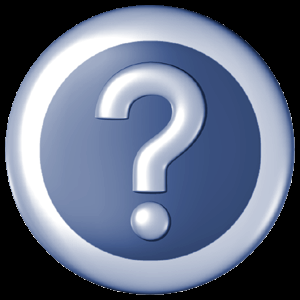 ДОПОЛНИТЕ СХЕМУ НЕОБХОДИМЫМИ ЭЛЕМЕНТАМИСТРУКТУРНАЯ СХЕМА УЭВМДОПОЛНИТЕ СХЕМУ НЕОБХОДИМЫМИ ЭЛЕМЕНТАМИСТРУКТУРНАЯ СХЕМА РОБОТАОт оператора, технологического оборудования                                                                    {                                                        }ДОПОЛНИТЕ СХЕМУ НЕОБХОДИМЫМИ ЭЛЕМЕНТАМИОБОБЩЕННАЯ СХЕМА УПРАВЛЕНИЯкДОПОЛНИТЕ СХЕМУ НЕОБХОДИМЫМИ ЭЛЕМЕНТАМИСТРУКТУРНАЯ  СХЕМА  СЧПУПРППплллДОПОЛНИТЕ СХЕМУ НЕОБХОДИМЫМИ ЭЛЕМЕНТАМИФункциональная схема микропроцессора (Intel)                                                    Шина данных ШДДОПОЛНИТЕ СХЕМУ НЕОБХОДИМЫМИ ЭЛЕМЕНТАМИ
Обобщенная структурная схема подключения ЭВМ к объекту.ДОПОЛНИТЕ СХЕМУ НЕОБХОДИМЫМИ ЭЛЕМЕНТАМИСХЕМА РАБОТЫ ПРОСТЕЙШЕГО АЦПДОПОЛНИТЕ СХЕМУ НЕОБХОДИМЫМИ ЭЛЕМЕНТАМИСХЕМА РАБОТЫ ПРОСТЕЙШЕГО ЦАПДОПОЛНИТЕ СХЕМУ НЕОБХОДИМЫМИ ЭЛЕМЕНТАМИСТРУКТУРНАЯ СХЕМА АВТОМАТИЗИРОВАННОГО РАБОЧЕГО МЕСТАДОПОЛНИТЕ СХЕМУ НЕОБХОДИМЫМИ ЭЛЕМЕНТАМИСтруктурная схема завода-автоматаДОПОЛНИТЕ СХЕМУ НЕОБХОДИМЫМИ ЭЛЕМЕНТАМИСистема централизованной обработки данныхДОПОЛНИТЕ СХЕМУ НЕОБХОДИМЫМИ ЭЛЕМЕНТАМИСистема распределенной обработки данныхДОПОЛНИТЕ СХЕМУ НЕОБХОДИМЫМИ ЭЛЕМЕНТАМИСтруктурная схема СТЗ